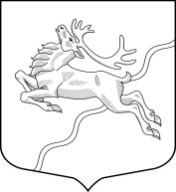 ВНУТРИГОРОДСКОЕ МУНИЦИПАЛЬНОЕ  ОБРАЗОВАНИЕСАНКТ-ПЕТЕРБУРГАМУНИЦИПАЛЬНЫЙ  ОКРУГ СЕВЕРНЫЙМЕСТНАЯ АДМИНИСТРАЦИЯ195274, Санкт-Петербург, пр. Луначарского, 80/1, тел/факс 558-56-05.  E-mail:  mo_nord_spb@mail.ru10.07.2017 г.№ 90/1Р А С П О Р Я Ж Е Н И Е«О внесении  изменений  и дополнений  в Распоряжение   МА   МО   МО  Северный от    26.07.2012    №102   «Об определении     должностных лиц МА  МО  МО Северный   уполномоченных   составлять   протоколы  об  административных  правонарушениях»            В соответствии с Федеральным законом от  06.10.2003г. № 131-ФЗ «Об общих принципах организации местного самоуправления в Российской Федерации», Законом Санкт Петербурга от 16.01.2008 № 3-6 «О наделении органов местного самоуправления внутригородских муниципальных образований Санкт Петербурга отдельным государственным полномочием Санкт Петербурга по определению должностных лиц местного самоуправления, уполномоченных составлять протоколы об административных правонарушениях, и составлению протоколов об административных правонарушениях»,    Уставом МО МО Северный ОБЯЗЫВАЮ:         1.  Внести следующие изменения и дополнения в Распоряжение   МА   МО   МО  Северный от    26.07.2012    №102   «Об определении    должностных лиц МА  МО  МО Северный   уполномоченных   составлять   протоколы об  административных  правонарушениях» »  (с последующими изменениями и дополнениями утвержденными Распоряжениями по Местной администрации МО МО Северный от 06.11.2012г. № 150, от 11.06.2013г. № 73, от 18.04.2014г. № 62 и от 01.10.2014 г. № 127,  от 04.03.2015 г. № 39, от 02.09.2015 г. № 120,  от 31.12.2015 г. № 170, от 07.09.2016г № 113, от 05.10.2016 г. № 124) (Далее – Распоряжение): Утвердить перечень должностных лиц Местной администрации МО МО Северный уполномоченных составлять протоколы об административных правонарушениях, предусмотренных статьей 8-1, главой 3, главой 4 (за исключением статьи 17), статьями 44, 47 Закона Санкт-Петербурга от 12.05.2010 № 273-70 «Об административных правонарушениях в Санкт-Петербурге», в составе:- Глава Местной администрации МО МО Северный – Касаткин Иван Михайлович;- Заместитель Главы Местной администрации МО МО Северный – Григоренко Дарья Сергеевна;- Ведущий специалист по профилактике правонарушений организационного отдела Местной администрации МО МО Северный – Баева Екатерина Юрьевна.Абзац «Ответственным за регистрацию протоколов об административных правонарушениях и подготовку отчетов об осуществлении отдельного государственного полномочия назначить заместителя Главы Местной администрации Григоренко Дарью Сергеевну» изложить в следующей редакции:Ответственным за регистрацию протоколов об административных правонарушениях и подготовку отчетов об осуществлении отдельного государственного полномочия назначить Главу Местной администрации Касаткина Ивана Михайловича.2.    Настоящее Распоряжение вступает в силу после его подписания.3.   Контроль за исполнением настоящего Распоряжения оставляю за собой.                 Глава Местной администрации                                                  И.М.Касаткин